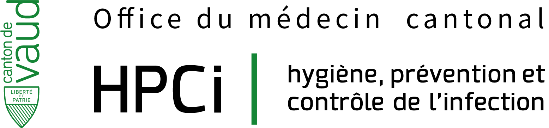 Formation/CoursFormation continue des répondants HPCI 2024RESUMEDATE 06/06/2024HORAIREDe 13h30 à 16h30LIEUCHUV- hôpital orthopédiqueAuditoire Placide NicodBULLETIN D’INSCRIPTIONRenvoyez votre bulletin d’inscription par courriel à : 
beatrix.sobgoui@vd.chMaximum10 jours avant la date du cours.PublicRépondants HPCI ObjectifsConcilier développement durable et HPCI Intervenants Infirmier-ère HPCI régionalUnité cantonale HPCi M. Kader CoulibalyResponsable service rudologie-CHUVM. Gregor MaurerResponsable EPURADescriptif du cours :IntroductionEntretien de l’environnementEquipements de protection individuelle Gestion des déchets par M. Kader CoulibalyEffluents et micropolluants par M. Gregor MaurerRetour d’expérienceDéveloppement durable : cout-bénéficeQuestionsNom et prénomFonctionEtablissementAdresse E-mail